Н.А.Заиченко, А.Л.Гехтман, Т.Е. Матвева, А.В. Степанов, Н.С. Боровская. Система «ИНТЕГРАЛ» как инструмент повышения качества образования. / Управление качеством образования: теория и практика эффективного администрирования / научно-методический журнал - № 3, 2018 – Изд. ООО «Эффектико Групп»Н.А.Заиченко, А.Л.Гехтман, Т.Е. Матвева, А.В. Степанов, Н.С. Боровская (Санкт-Петербург)Система «ИНТЕГРАЛ» как инструмент повышения качества образованияВ 2017 году в ходе инновационной работы ИМЦ разработал технологию управления компетенциями персонала «ИНТЕГРАЛ», которая была признана победителем на конкурсе при Администрации Губернатора Санкт-Петербурга "Лучшие кадровые технологии Санкт-Петербурга" в номинации "Лучшая кадровая технология в работе с персоналом" http://schoolinfo.spb.ru/deyatelnost-imts/nashi-nagrady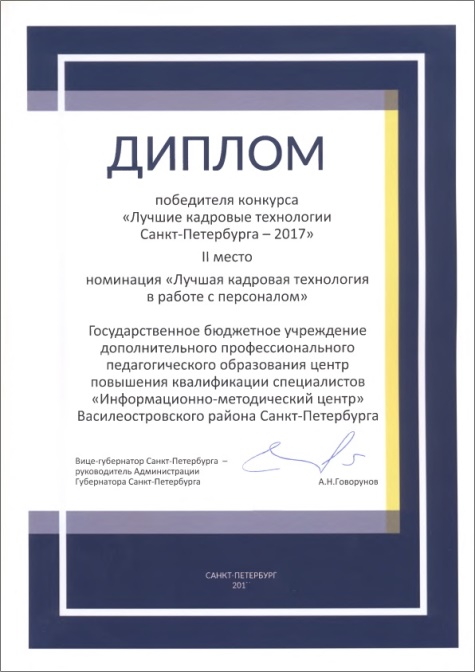 Актуальность технологии управления компетенциями персонала «ИНТЕГРАЛ» обусловлена современной необходимостью руководителя обеспечить корпоративный прорыв организации в соответствии с новыми требованиями к образованию и отсутствием разработанных механизмов по контролю этого процесса. Как только руководитель решает начать инновационную работу, новый проект или любой другой корпоративный прорыв, он сталкивается с ограниченностью имеющихся компетенций своего педагогического коллектива. Необходимость повышения квалификации педагогов создаёт дополнительный ряд проблем. Как выявить профессиональные дефициты сотрудников, в какую организацию обратиться для создания программы повышения квалификации, направленной на устранение конкретных дефицитов, как работодателю проконтролировать эффективность обучения его сотрудников? Для решения этих проблем создана технология управления компетенциями пероснала.Цель технологии – обеспечить руководителю эффективное управление профессиональным развитием персонала. Технология учитывает профессиональные дефициты и возможности  работников, а также обеспечивает выстраивание и наполнение индивидуальных образовательных  маршрутов в рамках заявки руководителя организации http://eduintegral.ru/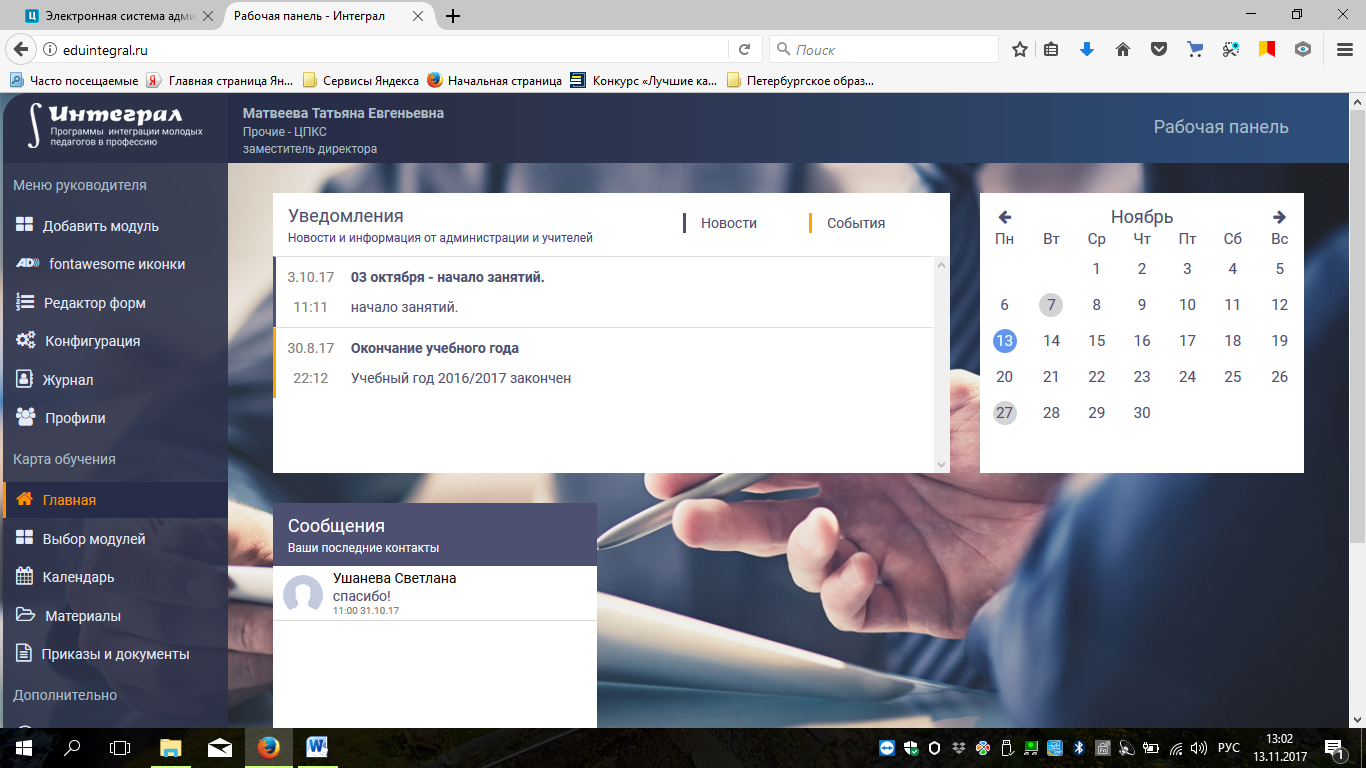 Новизна технологии в том, что впервые работодатель получает возможность через электронную систему «ИНТЕГРАЛ» управлять компетенциями персонала для корпоративного прорыва, снизив при этом ресурсные издержки (временные, психологические,  финансовые и др.)  Предложенная технология управления компетенциями персонала обладает преимуществами: - воспроизводимость  - поэтапный порядок действий легко можно повторить в системе дополнительного профессионального образования;- перспективность – можно использовать в любой отрасли народного хозяйства в области повышения квалификации работников,  используя соответствующее тематическое наполнение;- мобильность - «ИНТЕГРАЛ» работает в мобильной версии, что повышает оперативность контроля и мобильность принятия управленческого решения;- управление «он-лайн»- «ИНТЕГРАЛ» - электронная система, обладающая свойствами системы управления обучением (LMS) и взаимоотношениями (CRM).- вариативность – выстраивание образовательного маршрута происходит по заказу руководителя и на основе диагностики дефицитов, а для персонала предусмотрена внутри модулей возможность выбора интересующей темы;- свободный доступ к системе обеспечен для  руководителя и персонала. Интерактивная технология управления компетенциями персонала «ИНТЕГРАЛ» реализуется в течение шести этапов деятельности руководителя: 1 этап. Определение работодателем КВЦ (критически важной цели) для организации.2 этап. Поиск организаций-партнёров для диагностики и коррекции профессиональных дефицитов персонала.3 этап. Диагностика профессиональных дефицитов, мешающих достижению КВЦ.4этап. Согласование. Наполнение «ИНТЕГРАЛ» содержанием в соответствии с заявкой работодателя.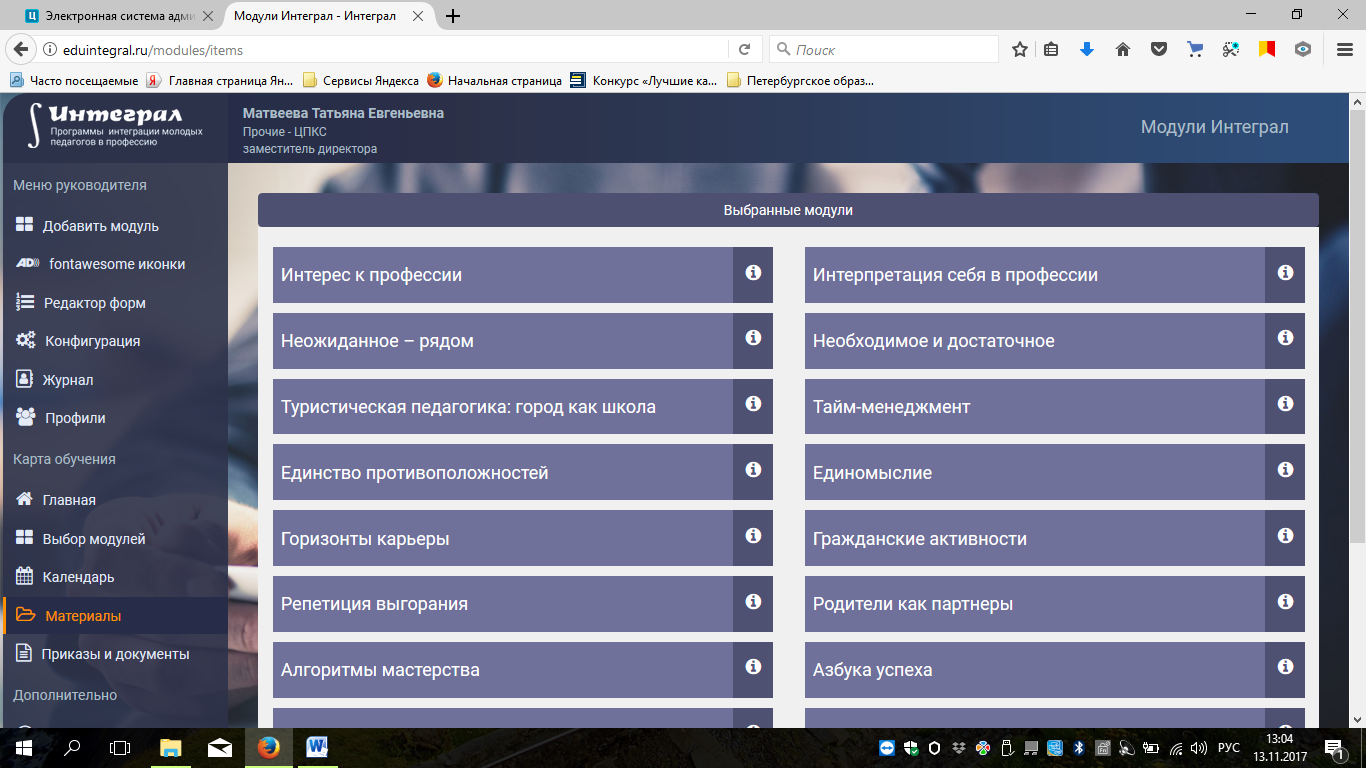 5 этап. Работа в системе «ИНТЕГРАЛ». Контроль успешности сотрудников в обучении со стороны работодателя.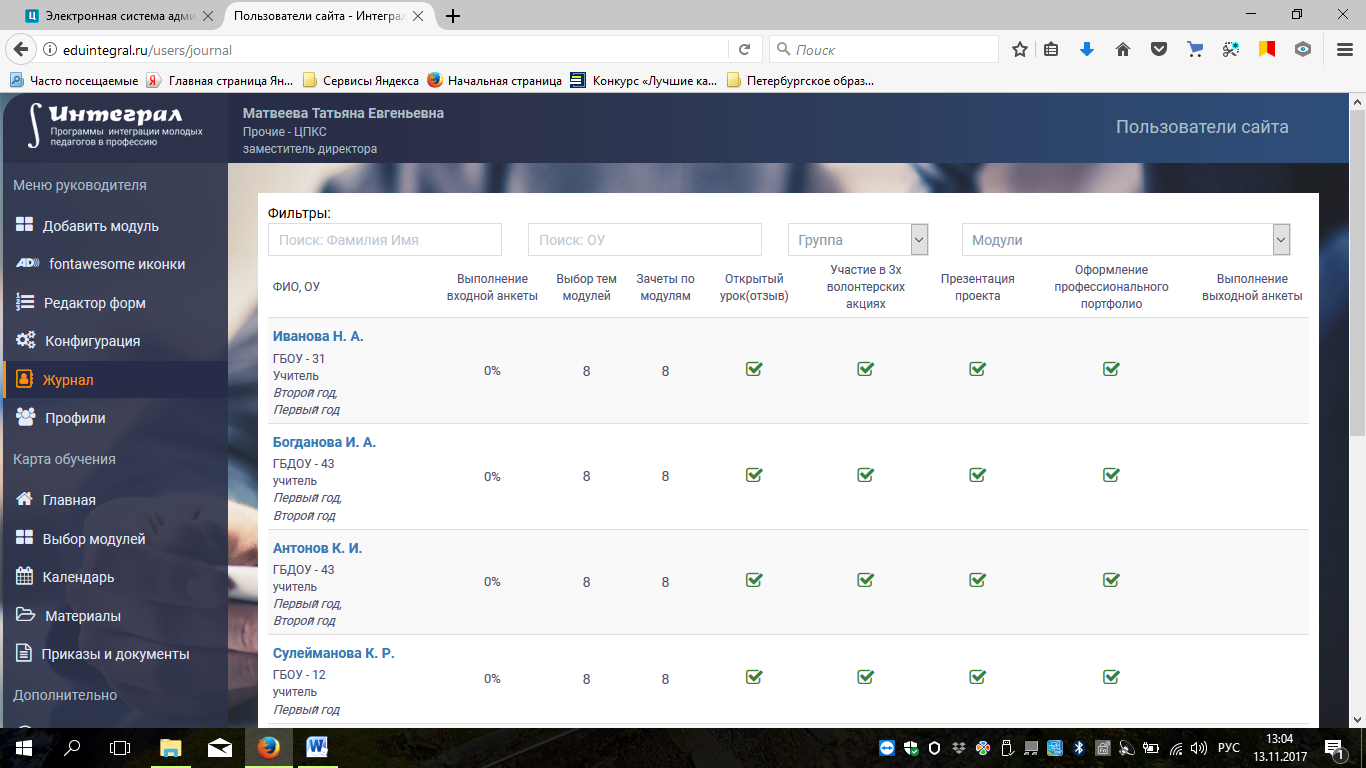 6 этап. Принятие управленческого решения. Отбор кадров по результатам работы в программе.Описание электронной системы «ИНТЕГРАЛ» представлено на сайте ИМЦ  http://schoolinfo.spb.ru/integral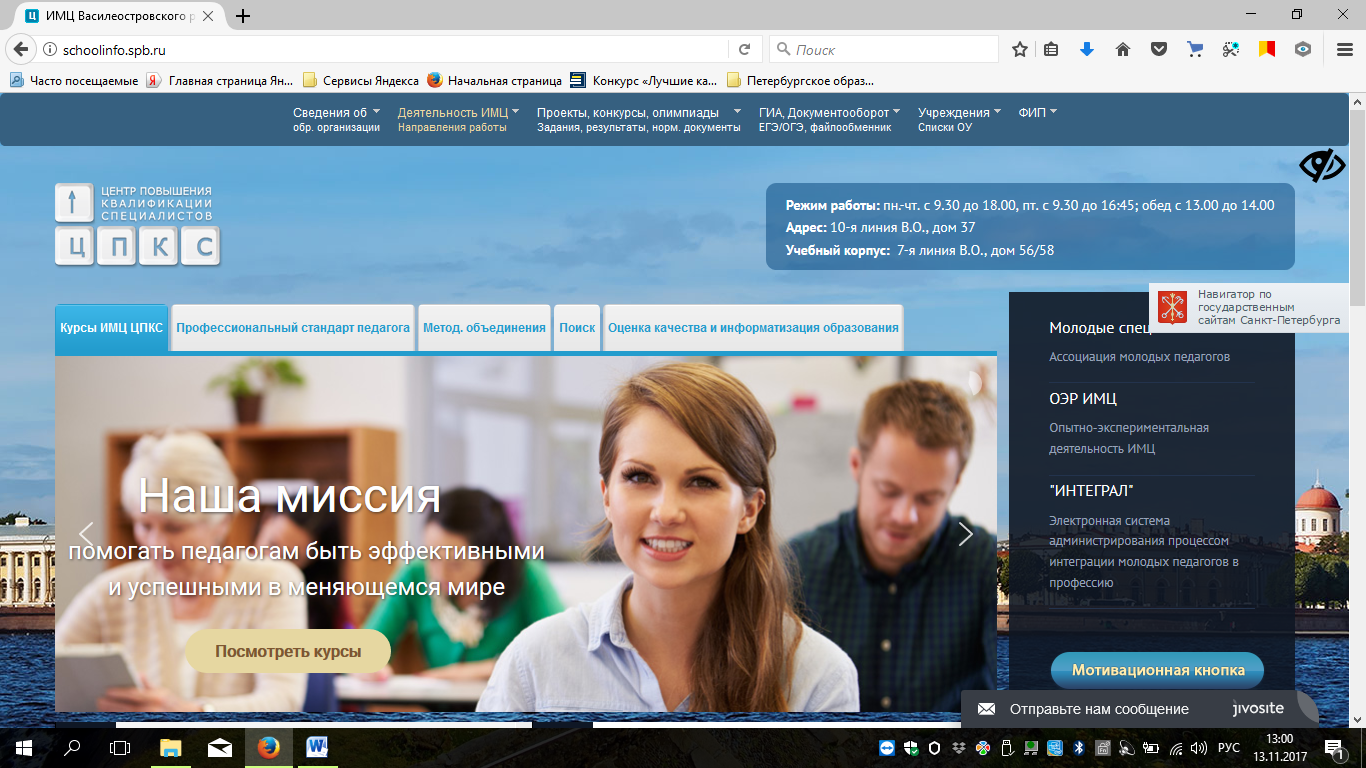 Достоинством электронной системы «ИНТЕГРАЛ» является то, что в оценке уровня компетенций педагога участвует его работодатель, который выступает заказчиком курса повышения квалификации для повышения качества работы учреждения. Также следует отметить дружелюбный интерфейс системы «ИНТЕГРАЛ»: присутствие контролирующей управляющей функции в системе  не препятствует возможности выбора индивидуальных маршрутов педагогами, основанном на дефицитарном принципе. Каждый модуль программы повышения квалификации в оболочке «ИНТЕГРАЛа» посвящён конкретному профессиональному дефициту,  педагог включён в инвариантную  и вариативную часть модульной программы, он может задать вопрос преподавателю, он может общаться с коллегами внутри системы при выполнении группового задания, он может выбирать темп прохождения модуля. Также «ИНТЕГРАЛ» содержит универсальный инструмент определения профессиональных дефицитов и позволяет увидеть изменения при повторном применении в конце обучения. В ходе обучения сотрудника работодатель имеет возможность наблюдать за динамикой прохождения модулей, какие модули выбраны, насколько эффективно сотрудник способен распоряжаться своим временем. Эта особенность системы даст возможность сотруднику проявить себя в неожиданной для работодателя роли, что будет способствовать раскрытию профессионального потенциала и, возможно, карьерному росту.      Следует отметить уникальные технические особенности ресурса «Интеграл».- Это единственный в своём роде отечественный продукт;- Благодаря тому, что система закрытая (в неё невозможно попасть без приглашения),  она более защищённая; - «Интеграл» прост в распространении. Система разрабатывалась маленькой командой, поэтому поддержка осуществляется посредством обновления основного дистрибутива продукта. Проект можно установить бесплатно заинтересовавшейся организации и работать с ним, установив на своём хостинге или сервере, прочитав документацию пользователя (или видеоуроки). Распространяться система будет с основного сайта проекта, на данный момент это сайт ИМЦ Василеостровского района Санкт-Петербурга.       Мы убеждены, что использование электронного ресурса «Интеграл» способствует развитию талантов руководителя и педагога, поскольку система реагирует на запросы не только работодателя, но и обучающегося.